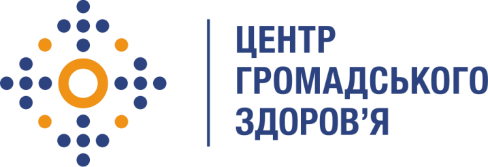 Державна установа «Центр громадського здоров’я Міністерства охорони здоров’я України» оголошує конкурс на відбір начальника сектору з сертифікації персоналу відділу управління діяльністю лабораторій рамках програми Глобального фонду прискорення прогресу у зменшенні тягаря туберкульозу та ВІЛ-інфекції в України»Назва позиції: начальник сектору з сертифікації персоналу відділу управління діяльністю лабораторій Рівень зайнятості: повна	                                                    Інформація щодо установи:Головним завданнями Державної установи «Центр громадського здоров’я Міністерства охорони здоров’я України» (далі – Центр є діяльність у сфері громадського здоров’я. Центр виконує лікувально-профілактичні, науково-практичні та організаційно-методичні функції у сфері охорони здоров’я з метою забезпечення якості лікування хворих на соціально небезпечні захворювання, зокрема ВІЛ/СНІД, туберкульоз, наркозалежність, вірусні гепатити тощо, попередження захворювань в контексті розбудови системи громадського здоров’я. Центр приймає участь в розробці регуляторної політики і взаємодіє з іншими міністерствами, науково-дослідними установами, міжнародними установами та громадськими організаціями, що працюють в сфері громадського здоров’я та протидії соціально небезпечним захворюванням.Основні обов'язки:Розробка документів, передбачених стандартом ДСТУ EN ISO 17024:2014 "Оцінка відповідності - Загальні вимоги до органів, що здійснюють сертифікацію персоналу";Забезпечення функціонування системи менеджменту якості;Розробка та впровадження системи менеджменту з підготовки персоналу для системи громадського здоров'я, визначення напрямів навчання  персоналу в сфері систем менеджменту;Проведення тренінгів для фахівців лабораторій;Складання комплексного плану кадрових ресурсів для вирішення питання кількості й типів працівників лабораторій, які потребують навчання;Співпраця з національними установами і міжнародними профільними організаціями з метою виконання спільних проєктів, програм;Здійснювати ефективне керівництва діяльністю Сектору;Забезпеення своєчасного розгляду листів, заяв, скарг і прийняття рішень по питаннях щодо діяльності Сектору.  Вимоги до професійної компетентності:Вища освіта (медична освіта, біологічна освіта, освіта в сфері лабораторної справи буде перевагою); Досвід  діяльності в сфері організації та проведення лабораторних досліджень; спеціалізація в сфері лабораторної справи Досвід в розробці та впровадженні системи менеджменту якості в лабораторіях;Досвід в розробці проектів нормативно – правових актів;Відмінний рівень роботи з комп’ютером, знання MS Word, MS Excel, MS PowerPoint.Резюме мають бути надіслані електронною поштою на електронну адресу: vacancies@phc.org.ua. В темі листа, будь ласка, зазначте: «25 -2022 начальник сектору з сертифікації персоналу відділу управління діяльністю лабораторій».Термін подання документів – до 20 січня 2022 року, реєстрація документів 
завершується о 18:00.За результатами відбору резюме успішні кандидати будуть запрошені до участі у співбесіді. У зв’язку з великою кількістю заявок, ми будемо контактувати лише з кандидатами, запрошеними на співбесіду. Умови завдання та контракту можуть бути докладніше обговорені під час співбесіди.Державна установа «Центр громадського здоров’я Міністерства охорони здоров’я України»  залишає за собою право повторно розмістити оголошення про вакансію, скасувати конкурс на заміщення вакансії, запропонувати посаду зі зміненими обов’язками чи з іншою тривалістю контракту.